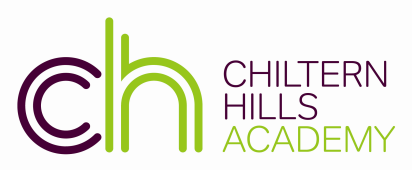                                                            create.aspire.excelPrivate CandidatePolicy/Procedure2019-2020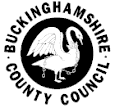 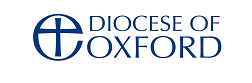                                                                                                      A Church of England AcademyPREFACE The Chiltern Hills Academy is a learning environment at the heart of its community.  The Academy promotes the Christian values of honesty, respect, compassion, love, forgiveness, self-discipline and hope. The Academy are a community in which staff, students and parents/carers work collaboratively to develop a learning environment and organisation which is innovative, creative and exciting.  All members of the Academy are motivated and inspired by its vision and ethos to give their best and to play a full part in its life.  Our dual specialism of Design and Performing Arts will equip our students with world class skills for the world of work. This policy, and its associated procedures and protocols, is based on these key principles.  Head of Centre						Mr Kevin Patrick					Examinations OfficerMrs Tracey DellAddress:	Chartridge Lane		Chesham		Bucks		HP5 2RGTelephone:	01494 782066Email:                  tdell@chacademy.co.uk (Examinations Officer)AIMS & OBJECTIVESChiltern Hills Academy is a Joint Qualification Council authorised Examination Centre.  Private Candidates are people who wish to enter external examinations through our Centre but who are not on the school roll.  This includes former students, those studying through distance learning and home educators.  This booklet lays out our terms and conditions for dealing with private candidates.  It is not intended to be an exhaustive guide to all the possible issues relating to being a private candidate - it is the candidate’s responsibility to ensure that they register for examinations that are available to Private Candidates and that both the Examination Centre and the Candidate understand and follow the examination board's procedures and regulations for the relevant specification(s).  Chiltern Hills Academy cannot be held responsible for any errors that occur as a result of failure to follow these guidelines.The Academy will consider private candidates under the following circumstances: Students studying under the guidance of the Buckinghamshire County Council Elective Home Education ConsultantsEx-pupils taking a ‘gap’ year wishing to improve their GCE gradesOther students studying subjects in line with our current syllabus where coursework is being verified by Chiltern Hills Academy staffAny Private Candidates meeting the above criteria will be considered for entry provided their subjects are in line with the awarding organisations and specifications being entered by Academy students.  Appendix 3 contains these details. Private Candidate information and guidance for the awarding organisations may be found at the following links:AQAhttp://www.aqa.org.uk/student-support/private-candidatesEDEXCEL/Pearson  https://qualifications.pearson.com/en/support/support-topics/registrations-and-entries/academic-registrations-and-entries/private-candidates.htmlOCRhttp://www.ocr.org.uk/ocr-for/learners-and-parents/private-candidates/WJEC http://www.wjec.co.uk/students/private-candidates/Cambridge International Examinationshttp://www.cie.org.uk/cambridge-for/learners-and-parents/exams-and-certificates/private-candidates/Before registering for any examination, private candidates are strongly advised to look at the relevant specification (syllabus) and other related information on the examination board’s web site. REGISTRATIONTo register, candidates should attend the Academy in person with:A completed application form (located at the back of the Private Candidates Guide) containing Specification Code, Award Code and Unit Codes as taken from the Specification of the Award being examined – it is vital that this information is correct as any amendments will incur charges from the Awarding Organisation.Photographic ID (either passport or driving licence).  If these are not available then a passport size photograph with a covering letter from a Teacher, GP, etc. (Both the letter and the photograph are to be signed by them).  This information will be photocopied for the Centre’s records and must be provided as identification prior to any examination.Acceptance of any private candidates is at the discretion of the Centre as outlined on page 3 of this booklet.  The Academy is under no obligation to accept all applicants.  The Academy reserves the right to refuse to accept any person as a private candidate and to refuse any entries which would involve the school with coursework, portfolios, oral or practical examinations or similar.  PRE-RELEASE/CASE-STUDY INFORMATIONSome units have pre-release/case-study material that candidates require before the examination.  For some units, the relevant material becomes available on the board's website at a specified time period before the examination.  For others, paper copies are forwarded to the Examinations Centre which will then be distributed to candidates.  Candidates should inform the Examinations Officer on registration if these materials are required.ACCESS ARRANGEMENTSThe Examinations Officer must be advised as soon as possible if a candidate requires any access arrangements to be addressed such as extra time, use of a laptop computer, scribe etc.  Candidates must supply the original of the Educational Psychologist's (or medical Doctor's/consultant) report that entitles them to this arrangement when they register.  There is also a data protection form that must be completed if the Academy is to request this when registering (form on page 5).  It is the responsibility of the candidate to provide any evidence required to support the application.  These are now applied for electronically and are not transferrable from centre to centre.  The Examinations Officer will make any arrangements required and, if any additional costs arise due to these arrangements, these will be payable by the candidate.  If a medical (or other) issue occurs during the examination period, a candidate can request that "special consideration" be applied if they consider that it has disadvantaged their examination performance.  Again, the candidate will need to supply medical or other evidence that can be forwarded to the board in support of the candidate’s application. Candidates must note that this would be an application for consideration and is not, at this point, confirmed.  Special consideration requests are assessed by the Awarding Organisations.Personal data consent from Examination Candidate (aged 13 or over): Exams/Access Arrangements Online1. I have received and read the Privacy Notice entitled “Privacy Notice for Examination Candidate aged 13 or over: Access Arrangements Online”. 2. I agree to my Examination centre applying for access arrangements on my behalf and to use and share information about me, as described in the Privacy Notice, for the purposes of the application. 3. I know I have the right to withdraw my consent at any time, and I will tell the Examinations officer or SENCo if I want to withdraw my consent. 4. I know that the Privacy Notice may change and the Examination centre must tell me about any new Notice. It is my responsibility to tell the Examinations officer or SENCo, after I have been told about the new Notice, if I want to change my mind about my consent. 5. I know that if I do not give my consent, or if I withdraw it, the Examination centre might not be able to process access arrangements for me. My signature: Countersigned: (Mother/ Father/ Guardian) Dated:Privacy Notice for Examination Candidate aged 13 or over: Access Arrangements OnlineThis Notice applies to the following Examinations: AQA Applied General qualifications, AQA Level 1, Level 2 and Level 3 Technical qualifications, Cambridge Nationals, Cambridge Technicals, FSMQ, GCE, GCSE, OCR Level 3 Certificates, WJEC Level 1 and Level 2 General qualifications, WJEC Level 1 and Level 2 Vocational qualifications and WJEC Level 3 Applied qualifications from the following awarding bodies - AQA, CCEA, OCR, Pearson and WJEC, who are represented by the JCQ (the Joint Council for Qualifications CIC). This Notice is provided to you by your Examination centre, which is the person or organisation (e.g. your school) who enters you for your examinations. The Notice tells you how your personal information is used for processing online applications for access arrangements. Access arrangements take account of one of the following impairments when you take an examination; your learning difficulty, medical condition, physical disability or sensory impairment. Your controller The Examination centre is a controller of your personal information. The awarding bodies, including the JCQ, will also be controllers when they receive or use your personal information. A controller is someone who uses your personal information for their own purposes. The contact details for the Examination centre are overleaf. Contact details for the awarding bodies can be found at: https://www.jcq.org.uk/contact-us/contact-details-for-jcq-and-members Personal information To apply online for access arrangements the Examination centre must use your name, Date of Birth, candidate number, Year Group and the academic year(s) when you will take the examinations. They must also confirm what your difficulties are. If the online application for access arrangements is rejected, your Examination centre will need to provide details about your difficulties, and the nature of your impairment, to the awarding bodies for consideration. How your personal information is used If you sign the form overleaf to give consent, the Examination centre will apply online for your access arrangement(s). The online system is operated by the JCQ on behalf of AQA, CCEA, OCR, Pearson and WJEC. The online system is programmed to make a decision about your application. If the application is rejected and your Examination centre refers the decision, it will have to provide details about the nature of your impairment and your particular difficulties to the relevant awarding body/bodies. Your information may be used for other purposes, without your consent, in some circumstances, such as to comply with law or to combat crime. The awarding bodies use your personal information in the UK, where laws protect the information. Your personal information will only leave the EU if you or your Examination centre are outside the EU, where such laws may not apply. You can find more details, including the legal basis for the use of your personal information by your Examination centre and the awarding bodies at: https://www.jcq.org.uk/exams-office/information-for-candidates-documents/information-for-candidates---privacy-noticeYour choices You do not have to give your consent by signing overleaf. If you withhold consent, the Examination centre might not be able to process an online application for you. Your rights If you sign the form overleaf to give consent, you have the right to withdraw your consent at any time. You also have rights to find out how the online system made the decision about your application, and to get the decision reviewed by an Awarding Body Officer. To exercise rights, if you live in the UK or EU, just tell the Examinations officer or SENCo using the contact details overleaf, and (wherever you live, if the application has already been made) tell the awarding bodies using the contact details referred to above. You can find more detail about these and your other rights at: https://www.jcq.org.uk/exams-office/information-for-candidates-documents/information-for-candidates---privacy-notice†Access arrangements online covers the following qualifications: AQA Applied General qualifications, AQA Level 1, Level 2, Level 3 Technical qualifications, BTEC Firsts, BTEC Nationals, Cambridge Nationals, Cambridge Technicals, FSMQ, GCE, GCSE, OCR Level 3 Certificates, WJEC Level 1, Level 2 General qualifications, WJEC Level 1, Level 2 Vocational qualifications, WJEC Level 3 Applied qualifications.DEADLINES Deadlines for entries are set by the Awarding Bodies and completed applications and payment MUST be received by the Examinations Officer in sufficient time to submit entries and allow queries to be dealt with.  To prevent late fees or other charges, all queries with regard to entries must be resolved by the examination board deadlines, therefore the following deadlines apply to all private candidatesNOVEMBER 2019		Friday 30th September 2019SUMMER 2020 GCSE		Wednesday 5th February 2020SUMMER 2020 GCE		Wednesday 5th February 2020Entries and payment MUST be received at Chiltern Hills Academy by the above dates to guarantee entry without late fees.NB:  No further entries will be accepted after these dates.ENTRY FEESExamination Boards entry fees differ and their fees booklets should be referred to in conjunction with this booklet.  The table below provides the internet hyper-links.ADMINISTRATION FEESIn addition to the examination board entry fees and post results services fees, a non-refundable administration fee will be charged as follows:GCSE Examinations  	 	£40.00 per entryGCE AS/A Level			£30.00 per unit entryLate Cash In			£15.00 per subjectPost Results Services			£15.00 per subjectThis fee will include postage by first class post of all paperwork (including results if not collected in person), invigilation and room hire.  It does not include postage of certificates as these MUST be collected in person.Additional Charges may arise for:Candidates who may require a separate room, reader or scribe, may incur additional invigilator fees.Requests for Access Arrangements.Post Results Services fees (published with results).REFUNDSGenerally, the Academy is unable to refund candidates for examinations for which they have registered, as the Examination Board will still charge the Academy for making the entry.  If candidates provide a written request to be withdrawn that allows the Academy enough time to withdraw the entry in line with the awarding organisations’ deadlines, without being charged, the Academy may be able to offer candidates a partial refund.  Candidates should make enquiries with the Examinations Officer if this is a concern.GENERAL INFORMATION TO CANDIDATESAPPLICATION FORMIt is the candidate’s responsibility to ensure that all the requested information is provided and is clear.  Missing out the candidate’s date of birth, not typing or using BLOCK CAPITALS can cause errors and subsequent problems of identification at the examination board. Missing out the UCI number or a certification code, can have more serious consequences. Not checking the examination entry code is correct for the specification the candidate is studying could result in the wrong paper being delivered; this will cause unnecessary delays and undue stress to the candidate on examination day.  All contact information should also be included. It is the candidate’s responsibility to ensure that all details on the application form are correct.UCI NUMBER   The Unique Candidate Identifier (13 characters in total - 12 digits and a letter on the end) is used to coordinate candidates’ individual examination marks. This number is unique.  If this is not provided or is incorrect, there is a real risk that a candidate will not receive an overall grade once the qualification is completed.  This number can normally be found on any previously achieved certificates or statements of entry.  If the candidate has not recently (in last 10 years) sat any examination then the Examinations Officer will issue them with a UCI when entries are made.THE NECESSITY OF IDENTIFICATION All Private Candidates need to come in to the Academy to be formally identified by photo ID, (Passport, Driving Licence or National ID card).  Railcards or Student/College ID is not acceptable.  This is an Examination Board requirement.   Please bring with you a recent passport sized photograph so that you can be issued with Examination Identification which will help the invigilators to identify you during the examination period.  DOCUMENTATIONCandidates will be forwarded the following documentation from the Centre: Invoice/receipt for feesStatement of Entry – Candidates should check that this contains any ‘cash-in’ details.  It will also include the candidate’s candidate number (which may differ in each series)Examination TimetableExamination Identity CardJCQ Instructions to CandidatesLetter explaining what is required on the day of the examination and results datesEXAMINATION DAYCandidates are to arrive at least 30 minutes prior to the start of examinations.   They should note that there are guidelines laid down by JCQ for candidates who arrive late and candidates may not be permitted to take the examination.All private candidates are to book in at Main Reception, wear a visitor’s badge at all times and should not proceed around the premises unaccompanied unless authorised to do so.  Candidates will be required to show either the Examination Officer or the Examination Invigilator their photo ID.Before entering the examination hall candidates must turn off all mobile phones, MP3/MP4 players, iPods and iwatches and will be instructed on where to place these along with any coats, bags etc.  (Whilst the Centre endeavours to maintain security, these items are left at the candidate’s own risk). RESULTS Candidates will be informed at what time they can collect results from the Centre on Results Day.  Any results not collected will be forwarded to candidates’ home addresses by first class post at the end of the day.  This will include a covering letter that outlines the post-results services that are available (enquiries about results and script access requests) and the charges for them. POST-RESULTS SERVICESThe covering letter that comes with the candidate’s Statement(s) of Results indicates which post-results services are available. If a candidate wishes to query a result they must complete and return the form printed on the back of the covering letter. Candidates can request either:a Clerical Check to ensure that the Board's procedures were correctly followed an Review of marking where the examination is re-markedor a Priority Enquiry about Results service where the candidate’s place in higher education is dependent on a successful re-mark (this service is available for A Level only). If candidates would like to have access to their examination script(s), they can request either a priority copy (so that they can review it before deciding whether they want to request an Enquiry about Results) or the original script. CERTIFICATESThe Centre should receive the candidate’s certificate(s) by November (for the May/June session). Candidates should telephone to make arrangements for collection in person (with photo ID).  Uncollected certificates may be returned to the Board(s) or destroyed.   Subjects Currently Available to Private Candidates via Chiltern Hills AcademyGCSEGCE A LevelOnly GCE examined units are available to private candidates. Summer 2020 AS and A2 examinations are dependent on the uptake of each subject at the Academy and are therefore subject to change.  Please check at the beginning of the academic year (September 2020) to ascertain if the Academy will be making entries in your chosen subject the following summer.Application Form for Private Examinations Candidate (*this will have been issued if you have previously sat any examinations e.g. 568180014973X)PLEAE USE A SEPARATE SHEET FOR EACH AWARD* Delete as required.  Please return this form as soon as possible. An invoice for full payment will then be forwarded. No entries will be made until payment is received. Deadline for entries and payment for November entries is 30th September 2019 and June 2020 entries is 5th February 2020.  Late fees in both GCE and GCSE will be charged after the entry deadline and are determined by each examining body and subject. TO: Examination centre name: Chiltern Hills Academy (the “Examination centre”)Examination centre details: 52229 Address: Chartridge Lane, Chesham, Bucks, HP5 2RG Examinations officer or SENCo: Name: Tracey Dell, Suzanne Jackson Job title: Examinations Officer, Director of Learning Support (SENDco and Attendance) Email address: tdell@chacademy.co.uk, sjackson@chacademy.co.uk Data Protection Officer: Kathy Buxton kbuxton@chacademy.co.uk FROM: Full name: [Insert name of student] (the “I”, “my”, “me”)Date of birth: [dd/MM/yyyy] Full name of Mother/ Father/ Guardian who signs (if applicable): [Insert name of Mother/Father/Guardian who countersigns for the student] Home address: [Insert home address of student and counter-signatory] Edexcel https://qualifications.pearson.com/content/dam/pdf/Support/Fees-for-academic-and-vocational-qualifications/Pearson-General-Qualifications-fees-2019-20-v1.pdfAQAhttps://filestore.aqa.org.uk/admin/library/AQA-ENTRY-FEES-2019-20.PDFOCRhttps://www.ocr.org.uk/Images/553408-general-qualifications-fees-1-august-2019-to-31-july-2020.pdfWJEChttps://www.wjec.co.uk/exam-officers/WJEC_Entry%20Fees_2019-20_Draft_0909.pdf?language_id=1PLEASE REMEMBER THAT THE DEADLINES PUBLISHED ON THESE PAGES ARE THOSE FOR THE EXAMINATION BOARD.  CHILTERN HILLS ACADEMY DEADLINES MUST BE REFERED TO ON THE PREVIOUS PAGE OF THIS BOOKLET.SUBJECTBOARDSPECIFICATION/SUMMER 2019SUMMER 2020SUBJECTBOARDCERTIFICATIONSUMMER 2019SUMMER 2020English (First Language)AQA8700 MathematicsEdexcel1MA1SUBJECTBOARDSPECIFICATIONSUMMER 2019SUMMER 2020BiologyAQA7402ChemistryAQA7405English LiteratureOCRH072/H472GeographyAQA7037HistoryAQA7042MathematicsEdexcel9MA0Media StudiesAQAA680QSPhysical EducationOCRH155/H555PhysicsAQA7407PsychologyAQA7181/7182SociologyOCR7191/7192TITLESURNAMEFORENAME(S)FORENAME(S)ADDRESSADDRESSADDRESSADDRESSADDRESSADDRESSPOSTCODEPOSTCODETELEPHONETELEPHONEE-MAILE-MAILDATE OF BIRTHDATE OF BIRTHCURRENT/PREVIOUS SCHOOLCURRENT/PREVIOUS SCHOOLUCI NUMBER*UCI NUMBER*Examination BoardSubject (Award)Specification/Cash-in codeTierTierEntry Codes or Unit  NumbersEntry Codes or Unit  NumbersEntry Codes or Unit  NumbersIf taking GCE do you want to cash in/certificate your award   If taking GCE do you want to cash in/certificate your award   If taking GCE do you want to cash in/certificate your award   Yes / No*Yes / No*Examination Season